Schweinbraten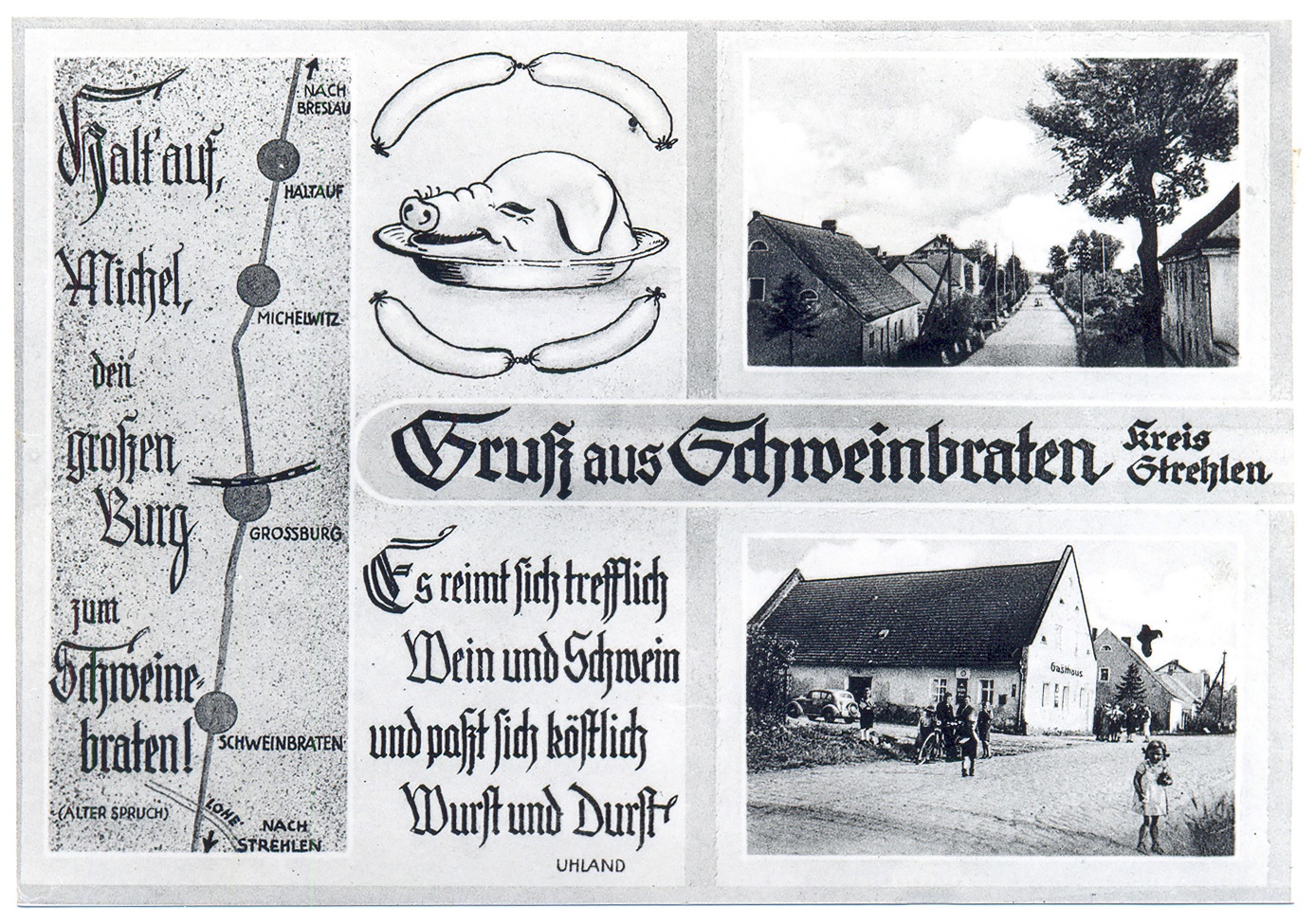 